entrée : que ma bouche chante ta louange De toi, Seigneur, nous attendons la vie, que ma bouche chante ta louange !Tu es pour nous un rempart, un appui, que ma bouche chante ta louange !La joie du cœur vient de toi ô Seigneur, que ma bouche chante ta louange !Notre confiance est dans ton nom très saint, que ma bouche chante ta louange !Sois loué Seigneur, pour ta grandeur,Soit loué pour tous tes bienfaits.Gloire à toi Seigneur, tu es vainqueur,Ton amour inonde nos cœurs.Que ma bouche chante ta louange !Seigneur, tu as éclairé notre nuit, que ma bouche chante ta louange !Tu es lumière et clarté sur nos pas, que ma bouche chante ta louange !Tu affermis nos mains pour le combat, que ma bouche chante ta louange !Seigneur, tu nous fortifies dans la foi, que ma bouche chante ta louange !Première lecture : lecture du premier livre des Rois (17, 10-16)« Avec sa farine, la veuve fit une petite galette et l’apporta à Elie »Psaume 145Ô Seigneur qu’il est grand ton nom,                                je chanterai tes louanges, je chanterai ton nom !                                                                       Le Seigneur garde à jamais sa fidélité,
il fait justice aux opprimés ;
aux affamés, il donne le pain ;
le Seigneur délie les enchaînés.Le Seigneur ouvre les yeux des aveugles,
le Seigneur redresse les accablés,
le Seigneur aime les justes,
le Seigneur protège l’étranger.Il soutient la veuve et l’orphelin,
il égare les pas du méchant.
D’âge en âge, le Seigneur régnera :
ton Dieu, ô Sion, pour toujours !Deuxième lecture : Lecture de la lettre aux Hébreux (9, 24-28)« Le Christ s’est offert une seule fois pour enlever les péchés de la multitude.»EVANGILE : Alléluia, alléluia !« Heureux les pauvres de cœur, car le royaume des Cieux est à eux ! » Alléluia !Evangile de Jésus-Christ selon St Marc (12, 38-44)« Cette pauvre veuve a mis plus que tous les autres ! »En ce temps-là, dans son enseignement, Jésus disait aux foules : « Méfiez-vous des scribes, qui tiennent à se promener en vêtements d’apparat et qui aiment les salutations sur les places publiques, les sièges d’honneur dans les synagogues, et les places d’honneur dans les dîners. Ils dévorent les biens des veuves et, pour l’apparence, ils font de longues prières : ils seront d’autant plus sévèrement jugés. » Jésus s’était assis dans le Temple en face de la salle du trésor, et regardait comment la foule y mettait de l’argent. Beaucoup de riches y mettaient de grosses sommes. Une pauvre veuve s’avança et mit deux petites pièces de monnaie.  Jésus appela ses disciples et leur déclara : « Amen, je vous le dis : cette pauvre veuve a mis dans le Trésor plus que tous les autres. Car tous, ils ont pris sur leur superflu, mais elle, elle a pris sur son indigence : elle a mis tout ce qu’elle possédait, tout ce qu’elle avait pour vivre. »p.U.: Accueille au creux de tes mains, la prière de tes enfants !  communion : VOICI LE CORPS ET LE SANG DU SEIGNEURVoici le Corps et le Sang du SeigneurLa coupe du salut et le pain de la vieDieu immortel se donne en nourriturePour que nous ayons la vie éternelle.Au moment de passer vers le Père,
Le Seigneur prit du pain et du vin,
Pour que soit accompli le mystère
Qui apaise à jamais notre faim.Dieu se livre lui-même en partage,
Par amour pour son peuple affamé.
Il nous comble de son héritage,
Afin que nous soyons rassasiés.C’est la foi qui nous fait reconnaître
Dans ce pain et ce vin consacrés,
La présence de Dieu notre Maître
Le Seigneur Jésus ressuscité.Que nos langues sans cesse proclament
La merveille que Dieu fait pour nous.
Aujourd’hui il allume une flamme
Afin que nous l’aimions jusqu’au bout.ENVOI : Ô VIERGE MARIEÔ Vierge Marie, Ô Mère très sainte,Conduis tes enfants vers le jour sans déclinApprends-nous à prier, console nos cœurs.Remplis-nous de ta paix et de ta douceur.Enseigne-nous la foi et guide nos pas.Apprends-nous à aimer,  à tout espérer.Montre-nous la vraie joie et le vrai bonheur.Garde-nous près de toi, protège nos cœurs.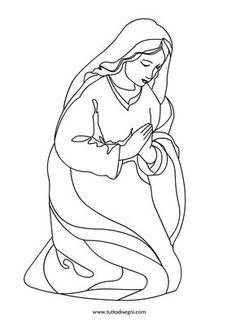 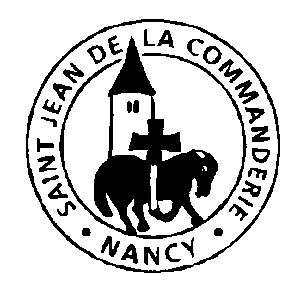 Dimanche 7 novembre 202132ème dimanche du temps ordinaireÉglise Saint-Léon IX